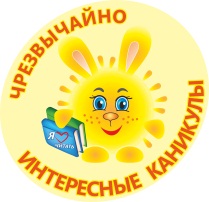 ПОЛОЖЕНИЕо проведении Городской виртуальной акции «Путешествие ЧИКа по России»Акция проводится в рамках Летней программы чтения «Чрезвычайно интересные каникулы» и приурочена ко Дню РоссииЦЕЛЬ: Воспитание у детей чувства патриотизма и любви к своей Родине. Привлечение юных пользователей к участию в Летней программе чтения.ОРГАНИЗАТОРЫ: Муниципальное казённое учреждение «Централизованная библиотечная система»УЧАСТНИКИ: миасские семьиСРОКИ ПРОВЕДЕНИЯ:  с 7 по 14 июня 2021 годаУСЛОВИЯ УЧАСТИЯ:Предмет акции - видеоролики и фотографии, рассказывающие о семейных поездках по летней России. Работы необходимо прислать на электронный ящик miasslib@mail.ru не позднее 14 июня.Все материалы акции будут публиковаться  в группе «ЧИК и друзья» Всем участникам будут высланы электронные свидетельстваРаботу необходимо подписать: Фамилия семьи с указанием имен, № библиотеки.Телефон для справок: 53-81-00. Куратор: Ромасько Лариса Игоревна